สถานีตำรวจฝาง จังหวัดเชียงใหม่ ประชุมการขับเคลื่อนการประเมินคุณธรรมและความโปร่งใสในการดำเนินงานของหน่วยงานภาครัฐ (Integrity & Transparency Assessment: ITA) ของสถานีตำรวจประจำปีงบประมาณ พ.ศ. 2567สถานีตำรวจฝาง จังหวัดเชียงใหม่ ได้ดำเนินการประชุมการขับเคลื่อนการประเมินคุณธรรมและความโปร่งใส ในการดำเนินงานของหน่วยงานภาครัฐ (Integrity & Transparency Assessment: ITA) ของสถานีตำรวจ ประจำ ปีงบประมาณ พ.ศ. 2567 โดยมี พันตำรวจเอก เกรียงศักดิ์    วงศ์อุทัย ผู้กำกับการสถานีตำรวจฝาง จังหวัดเชียงใหม่ เป็นประธานการประชุม ซึ่งการประชุมดังกล่าว มีวัตถุประสงค์เพื่อแจ้งคำสั่งแต่งตั้งคณะขับเคลื่อนการประเมินคุณธรรมและความโปร่งใสในการดำเนินงานของหน่วยงานภาครัฐ (Integrity and Transparency Assessment: ITA) ของสถานีตำรวจ และทำความเข้าใจ วางแผนการดำเนินงานตามกรอบระยะเวลาการประเมินคุณธรรม             และความโปร่งใสในการดำเนินงานของหน่วยงานภาครัฐ (Integrity & Transparency Assessment: ITA) ของสถานีตำรวจ ประจำปีงบประมาณ พ.ศ. 2567 ประกอบด้วย 3 ประเด็นสำคัญ ได้แก่1) แบบวัดการรับรู้ของผู้มีส่วนได้ส่วนเสียภายใน (Internal Integrity and Transparency Assessment: IIT) - ให้เจ้าหน้าที่ตำรวจ ทำความเข้าใจในข้อคำถามและสร้างความตระหนักรู้เกี่ยวกับประเด็น  ข้อคำถามให้ผู้มีส่วนได้ส่วนเสียภายในทราบ ก่อนทำการประเมินแบบวัดการรับรู้ของผู้มีส่วนได้ส่วนเสียภายใน (IIT)-มอบฝ่ายอำนวยการ ดำเนินการเพื่อพัฒนาการปฏิบัติหน้าที่และการให้บริการตามประเด็นการประเมิน พร้อมทั้งมีการสื่อสาร และประชาสัมพันธ์ อย่างต่อเนื่อง2) แบบวัดการรับรู้ของผู้มีส่วนได้ส่วนเสียภายนอก (External Integrity and Transparency Assessment: EIT)- ให้สถานีตำรวจประชาสัมพันธ์เกี่ยวกับการประเมินคุณธรรมและความโปร่งใส ในการดำเนินงานของหน่วยงานภาครัฐ (Integrity & Transparency Assessment: ITA) ของสถานีตำรวจ ให้แก่ประชาชนผู้มาใช้บริการประจำจุดประชาสัมพันธ์ ให้คำแนะนำและขอความร่วมมือในการทำแบบวัดการรับรู้ของผู้มีส่วนได้  ส่วนเสียภายนอก (EIT) -มอบฝ่ายอำนวยการให้พัฒนาและยกระดับการให้ให้บริการ จัดเจ้าหน้าที่ ณ จุดประชาสัมพันธ์ เผยแพร่ ขั้นตอน คู่มือการปฏิบัติงาน - มอบฝ่ายป้องกันปราบปราม เผยแพร่ สื่อสารประชาสัมพันธ์ ข้อมูลผลการดำเนินงาน และกิจกรรม     ต่าง ๆ ที่สถานีตำรวจดำเนินการร่วมกับประชาชนชน ชุมชน ในพื้นที่อย่างต่อเนื่อง และเผยแพร่ ผ่าน Website และ Facebook ของสถานีตำรวจ- มอบฝ่าย ป้องกันปราบปราม , สืบสวน , สอบสวน เผยแพร่ QR Code หรือ URL ช่องทางการเข้าตอบแบบวัดการรับรู้ของผู้มีส่วนได้ส่วนเสียภายนอก (External Integrity and Transparency Assessment: EIT) Website และ Facebook ของสถานีตำรวจ3) การเปิดเผยข้อมูลสาธารณะ (Open Data Integrity and Transparency Assessment: OIT)- ให้สถานีตำรวจ ศึกษา และจัดทำประเด็นแบบตรวจการเปิดเผยข้อมูลสาธารณะ (OIT) เพื่อให้ประชาชนสามารถเข้าถึงได้ผ่านหน้าเว็บไซต์หลักของสถานีตำรวจ อย่างต่อเนื่อง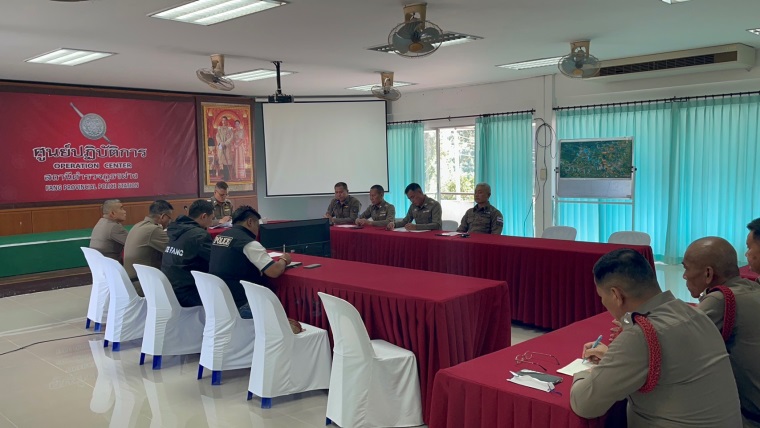 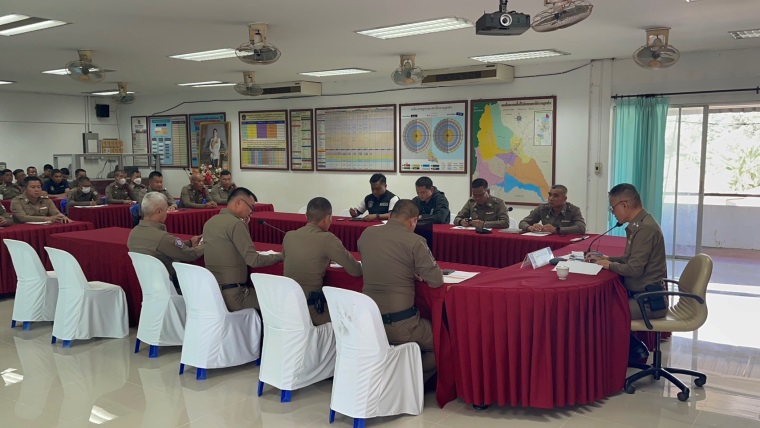 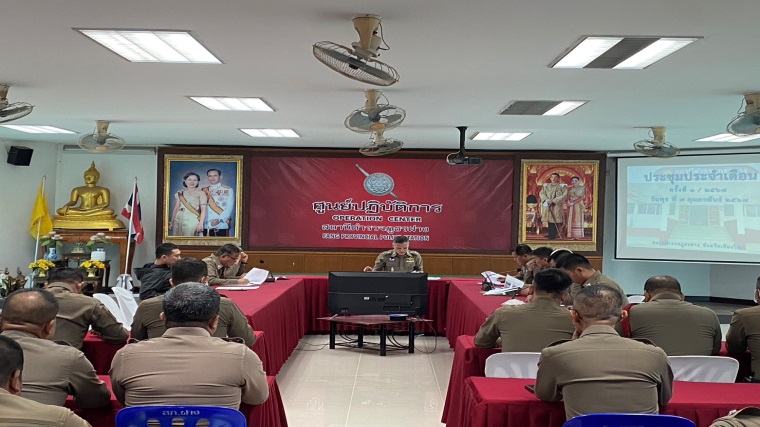 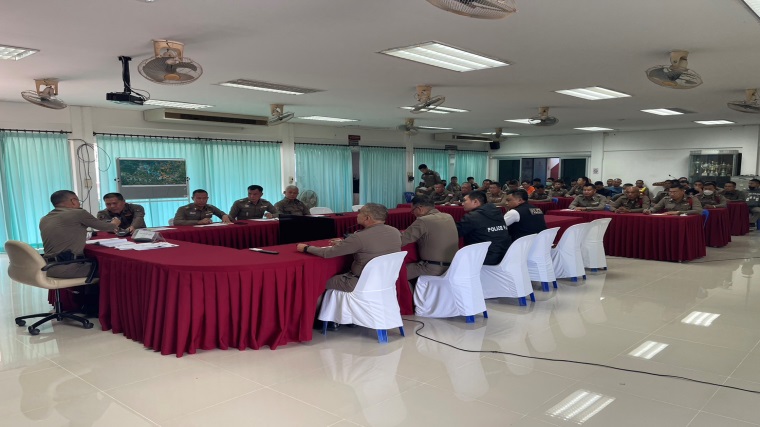 